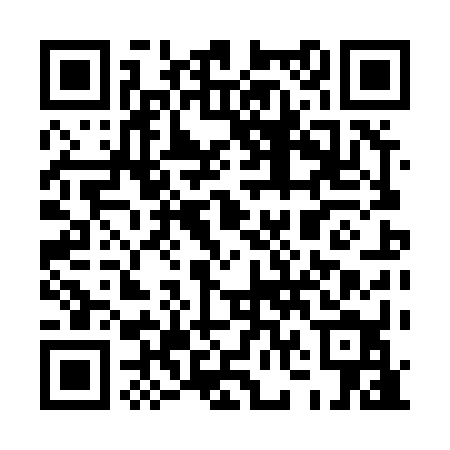 Prayer times for Valley Pond Estates, New York, USAMon 1 Jul 2024 - Wed 31 Jul 2024High Latitude Method: Angle Based RulePrayer Calculation Method: Islamic Society of North AmericaAsar Calculation Method: ShafiPrayer times provided by https://www.salahtimes.comDateDayFajrSunriseDhuhrAsrMaghribIsha1Mon3:455:2612:595:008:3210:132Tue3:465:2612:595:008:3210:123Wed3:475:2712:595:008:3110:124Thu3:475:2712:595:008:3110:115Fri3:485:281:005:008:3110:116Sat3:495:291:005:018:3110:107Sun3:505:291:005:018:3010:098Mon3:515:301:005:018:3010:099Tue3:525:311:005:018:3010:0810Wed3:535:311:005:018:2910:0711Thu3:545:321:015:018:2910:0712Fri3:555:331:015:018:2810:0613Sat3:565:341:015:018:2810:0514Sun3:575:341:015:018:2710:0415Mon3:585:351:015:008:2610:0316Tue4:005:361:015:008:2610:0217Wed4:015:371:015:008:2510:0118Thu4:025:381:015:008:2410:0019Fri4:035:391:015:008:249:5920Sat4:055:391:015:008:239:5721Sun4:065:401:015:008:229:5622Mon4:075:411:014:598:219:5523Tue4:085:421:014:598:209:5424Wed4:105:431:014:598:199:5225Thu4:115:441:014:598:189:5126Fri4:125:451:014:598:179:5027Sat4:145:461:014:588:169:4828Sun4:155:471:014:588:159:4729Mon4:175:481:014:588:149:4530Tue4:185:491:014:578:139:4431Wed4:195:501:014:578:129:42